НАШ УЧАСТОК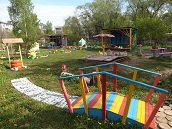 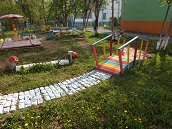 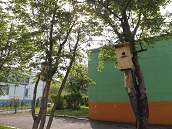 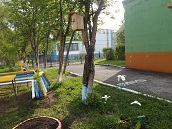 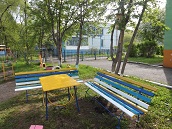 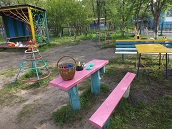 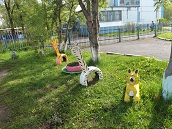 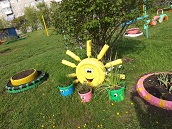 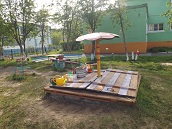 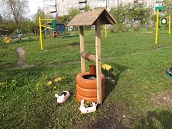 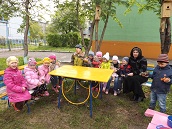 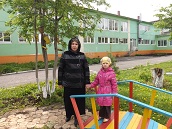 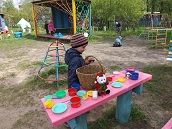 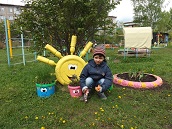 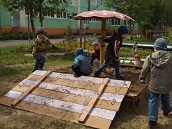 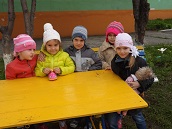 